Name:  1.  Finding Print Books on Topics Specific to Women  2. Finding eBooks on Topics Specific to Women  3. Finding Articles on Topics Specific to Women4. Finding Background Information on Health TopicSearch your topic in the library catalog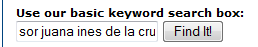 Write down the call number and get the book of the shelfBring your student ID so you can get a library card!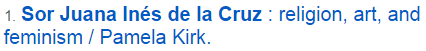 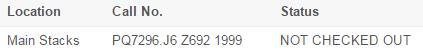 Draft a MLA citationKirk, Pamela.  Sor Juana Inés de la Cruz:  Religion, Art, and Feminism.  New York:  Continum, 1999.  Can’t find any books?   Use WorldCat to look for books in local libraries 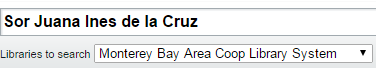 If you find a book you want at another library you can… Go pick it up yourself!Ask a librarian to order the book for you for freeGo to Articles & Databases 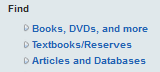 Search your topic EBSCO eBook Collection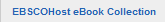 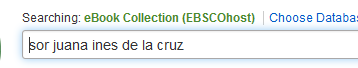 Email yourself a chapter from a bookInclude the MLA citation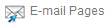 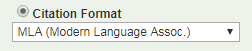 Write down at least 5 keywords related to your topic          Quinciñera     Quinceanera    Quinceañera    Coming-of-Age                Ritual      Puberty    Social customs      Rites       CeremoniesUse your keywords to search for articles in SuperSearch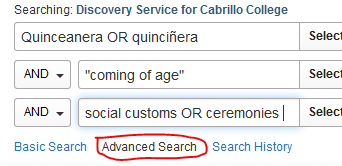 Find background information on your health topic using Gale Encyclopedia of Medicine and MedlinePlus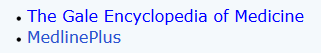 Write down some notes on your topic:Email or print out your article, including the MLA citation.For the MedlinePlus website, you will have to create your own MLA citation. Here is an example: “Depression.”  MedlinePlus, 18 Sept. 2017, https://medlineplus.gov/depression.html. Email or print out your article, including the MLA citation.For the MedlinePlus website, you will have to create your own MLA citation. Here is an example: “Depression.”  MedlinePlus, 18 Sept. 2017, https://medlineplus.gov/depression.html. 